MINUTES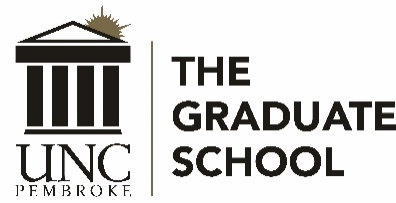 UNCP Graduate Council MeetingMonday, September 21, 2020, 3:00 p.m.Virtual meeting due to Covid-19 closuresPresent: Irene Aiken (chair), Whitney Akers, Christine Bell, Latoya Brewer, Kirill Bumin (secretary), Serina Cinnamon, Susan Edkins, Michele Fazio, Kelly Ficklin, Brandy Geary (GSO pres), Rita Hagevik, Julie Harrison-Swartz, Shenika Jones, Roger Ladd, Naomi Lifschitz-Grant, Gretchen Robinson, Emily Sharum, Kim Sellers, Tom Trendowski, Summer Woodside, and Velinda Woriax Absent: Rick Crandall, Marisa Scott
Guests: Aaron Vandermeer, Loury Floyd, Lisa Mitchell, Ashley Allen, Robert ArndtMeeting started at 3:00 pm.  Agenda was approved as presented (later, Dr. Naomi Lifschitz-Grant clarified that ART 5050 is a new course proposal rather than a revised course).Minutes from September 21, 2020 Meeting were approved as presented Visitor: Dr. Aaron Vandermeer presented the UNCP Student Computing Initiative as it relates to graduate students. Students can purchase a computer for a reduced rate through the initiative and may be eligible for Financial Aid for the purchase.Graduate Faculty Nominations For–abstain–againstNew Course Proposals – all approved as presented (19-0-0)  ART 5050. Applied Art Education Pedagogy and Production: Elementary (3) Summary: This course focuses on the methodology involved in teaching art on an elementary level and the role of the senses, emotions, and intellect in artistic development and imagination.  ART 5070. Applied Art Education Pedagogy and Production: Secondary (3)The course will explore the practical methodology involved in teaching art on the secondary level. Lesson plans for the development of age appropriate skills will be devised and implemented as well as offering critical starting points for research.ART 5120. Varieties of Visual Experiences: Museum, New Technologies, and Edu (3)This course explores of how educators can facilitate meaningful encounters between people, technology, and works of arts. The impact of technology in the art room and the changing role of the art educator and culturally responsive teaching with works of art and various technologies will be examined.Graduate School Items/ReportDean Aiken reminded that the NC Council of Graduate Schools Conference will be virtual (October 22-23, 2020) and invited PDs and interested parties to participate (LINK).Dr. Aiken asked the PDs to again consider their current admission requirements and assess whether they are meaningful or are other requirements needed (ex. interview). She also suggested that PDs consider new/additional ways to connect with their students.Dr. Aiken asked PDs to review their websites (include licensure, apply button, pictures, contact info) and update if necessary. Dr. Bumin advised PDs to acquire WIC access so they can edit their own webpages.Dean Aiken requested that PDs participate in the Open House and notify Emily Oxendine if they are available. Dean Aiken encouraged PDs to reach out to undergraduate students nearing graduation to recruit them into our graduate programs, citing that UNCP undergrads made up only 23.4% in fall 2020 vs. 40% in 2017. Dean Aiken noted that undergraduate privilege could be a powerful incentive.Dean Aiken told PDs that she will be scheduling meetings with them to discuss their recruitment and enrollment goals for the upcoming year. Unfinished/New Business Dr. Bumin mentioned that, as soon as we have clarity about 2021-22 AY schedule, he will be in touch with PDs to set up application deadlines for AY 2021-22 year (fall, spring, summer 1, summer 2). Dr. Bumin encouraged PDs to start thinking about them now.Discussion about required documentation for appeals — current requirement for students to get letter of support from previous instructors and/or PDs can be burdensome; Dean Aiken asked Council members how they felt about removing this requirement. Dean Aiken said that she will continue investigating how to proceed.Dr. Sharum expressed interest in implementing a class withdrawal limit, similar to those that exist at NC A&T. Graduate Council discussed pros and cons of this move, without holding a deciding vote. Dr. Aiken said that she will check with General Counsel Kelvin Jacobs about whether this can be a program-specific decision or not. Announcements/RemindersRemaining Grad Council Meetings for 20-21 academic year at 3:00 pm (Nov. meeting held via WebEx; 2021 meetings TBD): November 16 of 2020, and January 25, February 15, March 15, and April 19 of 2021Application Deadlines:March 1, 2021 for fall 2021 graduation October 1, 2021 for spring 2022 graduation Meeting ended at 3:57 pm.Last NameFirst NameDegreeDeptProgramStatusCVVotesDuBoseKennardDSWSocial WorkMSWFull19-0-0FreemanTeresaMSWSocial WorkMSWProf Aff19-0-0StephensFrederickMSWSocial WorkMSWFull19-0-0ThomasJodyDSWSocial WorkMSWFull19-0-0